مهارت‌های مهم کار گروهی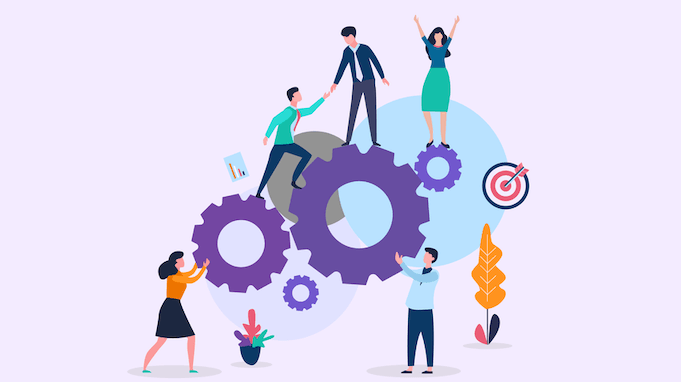 مهارت های کار گروهی برای موفقیت شما در کار ضروری است، صرف نظر از شغل یا عنوان شغلی شما. رفتار خوب با مشتریان، همکاران، مدیران و سایر افراد در محل کار می‌تواند به شما کمک کند تا وظایف را به طور موثر انجام دهید و در عین حال محیطی لذت بخش برای خود و دیگران ایجاد کنید. سازمانی که بر مهارت های کار گروهی خوب تأکید دارد، معمولاً یک محل کار سالم و با عملکرد بالا است. در این مقاله، نگاهی دقیق‌تر به مهارت‌های کار گروهی، چگونگی بهبود آن‌ها و سایر مهارت‌های نرم که می‌تواند به شما کمک کند تا هم تیمی خوبی باشید، می‌اندازیم.مهارت های کار گروهی چیست؟مهارت ‌های کار گروهی ویژگی‌ها و توانایی‌هایی هستند که به شما این امکان را می‌دهند تا در طول مکالمات، پروژه‌ها، جلسات یا سایر همکاری‌ها به خوبی با دیگران کار کنید. داشتن این مهارت‌ها به توانایی شما در برقراری ارتباط خوب، گوش دادن فعال و مسئولیت پذیری و داشتن صداقت بستگی دارد. بسیاری از مهارت‌های نرم دیگری وجود دارد که می‌تواند به شما کمک کند در محل کار یک هم تیمی استثنایی باشید که در ادامه بیشتر به آنها خواهیم پرداخت.چرا مهارت های کار گروهی مهم است؟از شما خواسته می‌شود که در هر صنعتی در هر سطحی از حرفه خود در کنار دیگران کار کنید. انجام این کار به شیوه‌ای همدلانه، کارآمد و مسئولانه می‌تواند به شما در دستیابی به اهداف شغلی، رشد رزومه و کمک مثبت به سازمان شما مؤثر باشد. همچنین می‌تواند به شما در ایجاد رابطه با دیگران کمک کند. ایجاد رابطه می‌تواند به روابط کاری عمیق‌تر، ارتباطات جدید و احتمالاً فرصت‌های جدید منجر شود.نمونه‌هایی از مهارت های کار گروهیمهارت های کار گروهی شامل بسیاری از مهارت‌های نرم می‌باشد، که می‌توانید در طی زمان برای توسعه آنها تلاش کنید. در اینجا هفت نمونه از ویژگی‌هایی که می‌تواند به شما در بهبود مهارت‌های کار گروهی کمک کند، بیان شده است:1. ارتباطاتتوانایی برقراری ارتباط به شیوه‌ای شفاف و کارآمد یک مهارت مهم کار گروهی است. هنگام کار با دیگران، مهم است که افکار، ایده‌ها و اطلاعات کلیدی مرتبط را به اشتراک بگذارید. انواع مختلفی از مهارت‌های ارتباطی از جمله کلامی و غیرکلامی وجود دارد.2. مسئولیت‌پذیریدر پویایی کار تیمی، مهم است که افراد، کاری را که مسئول آن هستند درک کنند و هم تلاش کنند تا وظایف گفته شده را به موقع و مطابق با استاندارد مورد انتظار انجام دهند. در شرایطی که کل تیم به درستی عمل می‌کند و مسئولیت کار خود را بر عهده می‌گیرد، می‌توانند با هم در جهت یک هدف مشترک کار کنند.3. داشتن صداقتتمرین صداقت و شفافیت در محل کار ممکن است به معنای کار کردن با اختلاف نظرها است. توضیح دهید که نتوانستید یک کار خاص را به موقع انجام دهید یا به‌روزرسانی‌های دشوار را به اشتراک بگذارید. بدون شفافیت، ایجاد اعتماد و در نتیجه همکاری کارآمد برای یک تیم می‌تواند دشوار باشد.4. گوش دادن فعالمانند ارتباط، مهارت‌های گوش دادن فعال می‌تواند به یک تیم کمک کند تا یکدیگر را درک کرده و به یکدیگر اعتماد کند. گوش دادن فعال عبارت است از تلاش برای تمرکز دقیق بر روی یک فرد در حالی که او ایده‌ها، افکار یا احساسات خود را به اشتراک می‌گذارد. همچنین می‌توانید سؤالات بعدی را بپرسید تا عمیق‌تر به آنچه که آنها در حال برقراری ارتباط هستند، بپردازید.5. همدلیداشتن همدردی با هم تیمی‌های خود به شما این امکان را می‌دهد که انگیزه‌ها و احساسات آنها را بهتر درک کنید. وقت گذاشتن برای گوش دادن و درک اینکه دیگران چگونه فکر می‌کنند و چگونه کار می‌کنند می‌تواند به شما کمک کند تا با آنها به روش‌های صحیح ارتباط برقرار کنید.6. همکاریکار گروهی وجود دارد تا گروهی از افراد با مجموعه‌ای از مهارت‌ها و استعدادها بتوانند با هم در جهت یک هدف مشترک کار کنند. همکاری با سایر هم تیمی‌ها برای به اشتراک گذاشتن ایده‌ها، بهبود کار یکدیگر و کمک به یکدیگر برای تشکیل یک تیم خوب بسیار مهم است.7. آگاهیدر کار تیمی، مهم است که توانایی خود را تقویت کنید تا همیشه از پویایی تیم آگاه باشید. برای مثال، اگر یک نفر بر مکالمه مسلط است یا به دیگران اجازه نمی‌دهد نظرات خود را به اشتراک بگذارند، مهم است که تعادل برقرار شود تا هم تیمی‌ها به طور مساوی مشارکت کند. از طرف دیگر، اگر یک نفر در به اشتراک گذاشتن ایده‌ها خجالتی‌تر است یا مردد است، مهم است که فضایی ایجاد کنید تا همه هم تیمی‌ها احساس راحتی کنند که مهارت‌ها و توانایی‌های منحصر به فرد خود را به اشتراک بگذارند.